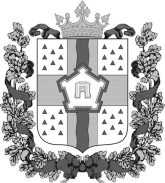       МИНИСТЕРСТВО ЗДРАВООХРАНЕНИЯОМСКОЙ ОБЛАСТИРАСПОРЯЖЕНИЕ04.122012г.                                                                                № 505-рг. ОмскОб организации личного приема граждан в Министерстве здравоохранения Омской областиВ соответствии со статьей 13 Федерального закона «О порядке рассмотрения обращений граждан Российской Федерации», статьей 2 Закона Омской области «О дополнительных гарантиях прав граждан на обращение»:1. Утвердить прилагаемый график личного приема граждан Министром здравоохранения Омской области, первым заместителем Министра здравоохранения Омской области, заместителями Министра здравоохранения Омской области, руководителями структурных подразделений Министерства здравоохранения Омской области (далее – график приема).2. Помощнику Министра здравоохранения Омской области:1) осуществлять запись граждан на личный прием к Министру здравоохранения Омской области ежедневно с 9.00 до 10.00 часов, кроме выходных и нерабочих праздничных дней, по адресу: г. Омск, ул. Красный Путь, д. 6, каб. 6 или по телефону 8(381-2) 23-19-56;2) заносить содержание устного обращения в карточку личного приема гражданина.	3. Начальнику организационно-аналитического отдела управления стратегического развития и реформирования здравоохранения Министерства здравоохранения Омской области (далее − Министерство) обеспечить размещение графика приема на официальном сайте Министерства в информационно-телекоммуникационной сети «Интернет», в зданиях (помещениях), занимаемых Министерством, и иных отведенных для этих целей местах. 4. Настоящее распоряжение вступает в силу со дня его подписания, но не ранее вступления в силу приказа Министерства здравоохранения Омской области, предусматривающего признание утратившим силу приказа Министерства здравоохранения Омской области от 19 августа 2008 года № 46 «О работе с обращениями граждан в Министерстве здравоохранения Омской области».5. Контроль за исполнением настоящего распоряжения оставляю за собой.Министр здравоохранения Омской области                                                                               А.Е. Стороженко  Приложение                               к распоряжению Министерства здравоохранения Омской областиот 04.12.2012г. № 505-рГРАФИК личного приема граждан Министром здравоохранения Омской области, первым заместителем Министра здравоохранения Омской области, заместителями Министра здравоохранения Омской области, руководителями структурных подразделений Министерства здравоохранения Омской областиГрафик работы Министерства здравоохранения Омской области, расположенного по адресу: г. Омск, ул. Красный Путь, д. 6:понедельник – четверг с 8.30 до 17.45 (в день, непосредственно предшествующий нерабочему праздничному дню, до 16.45);пятница с 8.30 до 16.30 (в день, непосредственно предшествующий нерабочему праздничному дню, до 15.30); обед с 13.00 до 14.00.* Прием граждан ведется по адресу: г. Омск, ул. Чапаева, д. 71.** Прием граждан ведется по адресу: г. Омск, ул. Ленина, д. 15.*** Прием граждан ведется по адресу: г. Омск, ул. 8-я Линия, д. 219а.				_________________№ п/пФамилия, имя, отчествоДолжностьДни и часы приемаТелефон123451Стороженко АндрейЕвгеньевичМинистр здравоохранения Омской областивторник2-й и 4-йнедели каждогомесяцас 16.00 до 17.0025-84-192ПоповОлегАлександровичпервый заместитель МинистраздравоохраненияОмской области, руководитель департамента организации оказания медицинской помощи Министерства здравоохранения Омской области     вторник1-й и 4-йнедели каждогомесяцас 10.00 до 12.0021-24-023БогдановаОльгаНиколаевназаместительМинистраздравоохраненияОмской области, начальник управления организации оказания медицинской помощи женщинам и детям Министерства здравоохранения Омской областичетверг2-й и 4-йнеделикаждого месяцас 10.00 до 12.0023-17-53123454ДенежкинДенисВикторовичзаместительМинистраздравоохраненияОмской области, начальник управления стратегического развития и реформирования здравоохранения Министерства здравоохранения Омской областисреда1-й и 4-йнедели каждого месяцас 10.00 до 12.0035-72-815Толкачев *СергейМихайловичзаместительМинистраздравоохраненияОмской области среда1-й и 3-йнедели каждогомесяцас 10.00 до 12.0095-80-366Шукиль **ЛюдмилаВладимировназаместительМинистраздравоохраненияОмской области, начальник управления по фармацевтической деятельности и производству лекарств Министерства здравоохранения Омской областисреда1-й и 4-йнедели каждогомесяцас 15.00 до 17.0023-32-427Батухтин ***Илья Вячеславовичначальникуправления лицензирования и контроля за медицинской и фармацевтической   
деятельностью Министерства здравоохранения Омской областивторник1-й и 4-йнедели каждого месяцас 10.00 до 12.0046-50-258ИвановаНатальяАнатольевна начальник правового управления Министерства здравоохранения Омской области четверг4-й недели каждого месяцас 16.00 до 17.4523-27-09123459КоренноваОльгаЮрьевназаместитель руководителя департамента организации оказания медицинской помощи Министерства здравоохранения Омской области вторник 2-й и 4-йнедели каждого месяцас 16.00 до 17.3023-56-1910МарквартЛюдмилаДаниловна            начальник управления кадровой работы и государственной службы Министерства здравоохранения Омской областичетверг2-й и 4-йнедели каждогомесяцас 8.30 до 17.4523-53-4811Петрова *ТатьянаВасильевна руководитель департамента экономики и финансов Министерства здравоохранения Омской областисреда1-й и 4-йнедели каждогомесяцас 16.00 до 18.0035-70-0012РавдугинаТатьяна Григорьевнаначальникорганизационно-аналитического отделауправления стратегического развития и реформирования здравоохранения Министерства здравоохранения Омской областичетверг1-й и 3-й недели каждого месяцас 16.00 до 18.0023-83-58